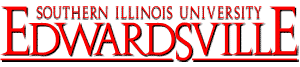 FINAL INTERN EVALUATIONIntern Name:	 	Organization:	 	Date:	 	This feedback form should be completed at the completion of the student’s internship. Instructions:	1. The Intern is to complete the following Evaluation TableThe Supervisor should the complete the Evaluation TableThe Supervisor should also provide additional comments in the “Written Feedback” section of this form (Page 2)The Intern and Supervisor will meet to discuss the individual ratings and reach a “Mutually Agreed” scoreEmail completed form to: Dr. WesemannPublic Administration and Policy Analysis Southern Illinois University Edwardsville Email: awesema@siue.edu Questions may be directed to Dr. Wesemann at (618) 650-3762 or awesema@siue.edu.Evaluation Table: Please rate the intern for each element using the following scale: A= Superior	B = Above Average	C = Average	D = Below Average E = Unsatisfactory		N/A = Not ApplicableFIE-2020Written Feedback: Please provide comments in regard to the following questions:What areas need additional attention or improvement?Do you have any concerns that should be addressed?Do you have any advice for improving the internship experience or additional comments?Intern Signature:Intern Printed Name:	 	Supervisor Signature:	 	Supervisor Printed Name:	 	FIE-2020Element to be RatedIntern RatingSupervisor RatingMutually Agreed1. General performance of assignments (e.g. quality, neatness, and accuracy)2. Ability to deal with customers, clients, or citizens served3. Acceptance of responsibility4. Receptive to constructive criticism5. Seeks advice on current assignments when appropriate6. Attempts to facilitate solutions to problems7. Proficient in oral communications8. Proficient in written communications9. Maintains confidentiality10. Ability to adapt to organization’s environment (e.g. cooperative and co-worker relationships)11. Works well with others (e.g. supports others and works as a member of the team)12. Demonstrates productive work habits (e.g. reliability and follow through13. Punctual and works the agreed upon schedule14. Exhibits a positive attitude15. Demonstrates initiative16. Exhibits behaviors appropriate with the role of a public administrator17. Exhibits a grasp of public management concepts and the ability to apply those concepts within the political environment of the organization